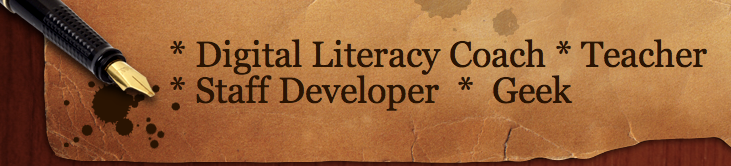 Reading Meets TechnologyFirst LooksEnduring Understanding:  In this age of information and connectivity, writing has become even more important than ever, consequently, teachers must plan real-world, purposeful writing experiences for students who will read and analyze mentor texts/authors, where technology tools used are an integrated, natural part of writing processes. Directions:  Visit my website at drohlmeier.weebly.com.  Consider what you need most to get a deeper understanding of the above statement and how you can implement in your reading workshop.  Complete at least one activity (of course, you can do more!).  Open http://padlet.com/wall/pgszcodjro and add a note/link, etc. to show what you discovered and if/how you plan to use in your classroom.  If you are feeling really adventurous, you may choose any Web 2.0 resource on the website or that you know to share.  ________   Do the “Research in a Pinch” activity________   Practice annotating using the Teaching Media Literacy Article (download or Google “Teaching Media Literacy Educational Leadership”) using Word Review Tab (see directions for help) and at least one other tool.  Which did you prefer?  Why?________  Explore the various Mentor Text sites.  Make a list of your top 3.________   Watch the video “What is Media Literacy?” and review the example Mind’s Eye blog in which students analyzed and evaluated various visual prompts.  Find a site with cool paintings, pictures, advertisements, etc. you could begin with this year.________  Explore Flipboard and Diigo.  How could you either curate great articles and magazines for student reading or for your own professional learning? Find something of interest to save and annotate in Diigo and/or begin creating your own Flipboard magazine.  ________  Find the perfect Virtual Field Trip site(s) to provide students with background knowledge needed for reading.________   Check out the list of ways students can create a work to show their understanding of their reading.  Try one!  How would you implement choice among these tools?________   Look through Deeper Reading and find an activity.  How would you give the lesson a techie spin?